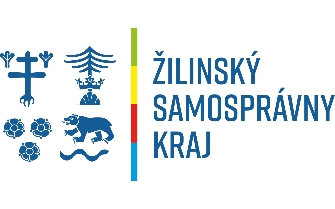 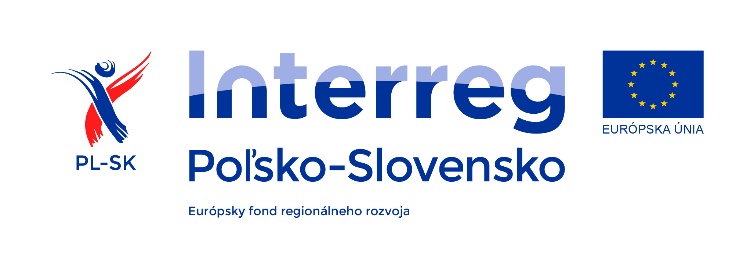 Príloha č. 9 ilustračná fotografia – pánske krpce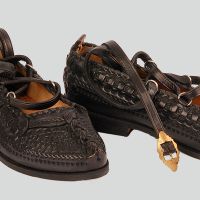 